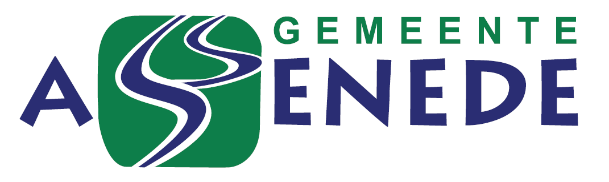 Aanvraagformulier gemeentelijk materiaalVersie 09.03.2017Voor wie is dit formulier?Dit formulier is bestemd voor iedereen die gebruik wil maken van het gemeentelijk uitleenmateriaal van het gemeentebestuur Assenede. Vraag de bijlage met het reglement voor het uitlenen van materiaal!Waar en wanneer dien ik dit formulier in?Bezorg dit formulier aan het Evenementenloket, Kasteelstraat 1-3, 9960 Assenede, evenementen@assenede.be, T 09 218 78 96Ten laatste 2 weken voor aanvang van de activiteit Gebruik evenementenborden moet minimum 6 weken op voorhand aangevraagd worden.1. Identificatiegegevens organisator2. De activiteit3. Leveren en ophalen materiaalVoor materiaal dat wordt opgehaald moet op voorhand een afspraak worden gemaakt met de betrokken diensten. (zie verder)4. Aanvraag materiaal
Duid het nodige materiaal in de lijst aan. !Let op: het betalend materiaal staat op de volgende pagina!5. Waarborg en huur
Op de volgende pagina vindt u het betalend materiaal. Voor deze materialen moet er een waarborg en/of huur betaald worden. Duid aan wat van toepassing is (bij aantal) en vul het bedrag in. Wanneer waarborg en huur niet op voorhand betaald zijn, kan het materiaal niet uitgeleend worden. Bij afhaling van het materiaal dient een betalingsbewijs aanwezig te zijn.Bij levering van het materiaal moet minimum één verantwoordelijke aanwezig zijn!Hydrant/ standpijp: er moet eerst een toelating aangevraagd worden bij de Watergroep - Directie Oost-Vlaanderen, Koning Boudewijnstraat 46, 9000 Gent. Tel 09 240 91 11, fax 09 222 89 16, info.oost.vlaanderen@dewatergroep.be, www.dewatergroep.be, het bewijs van de watergroep stuur je terug naar evenementen@assenede.be.Bij het leveren van het materiaal moet er steeds iemand van de aanvragende organisatie aanwezig zijn. Na gebruik zal in aanwezigheid van een verantwoordelijke van de vereniging en een afgevaardigde van het werkliedenpersoneel nagezien worden of het materiaal zich in goede staat bevindt zoals voorheen. Eventuele beschadigingen, diefstal of verlies komen ten laste van de ontlener. Defecten die voortvloeien uit normaal gebruik en slijtage zijn ten laste van het gemeentebestuur.OPGELET! Reservatie is pas geldig na betaling van de waarborg.De waarborg/huur kan contant betaald worden op de rekendienst of via overschrijving op rekeningnummer BE11 0910 0026 3848 Bic code: GKCCBEBB met vermelding van gebruiker, datum gebruik en soort materiaal.6. En nu…?Nadat de aanvraag is ingediend, wordt de beschikbaarheid van het materiaal nagegaan. De verantwoordelijke ontvangt ten laatste 2 weken na de aanvraag een e-mail of telefoontje ter bevestiging met een overzicht van het vastgelegde materiaal.Opgemaakt te AssenedeNamens de organiserende verenigingNaam + voornaam:    					Handtekening:_____________________________			___________________________
Bijlage 1 – Betaling en controle materiaalDEEL 1 – BEWIJS CONTANTE BETALINGOntvangen voor de gemeente Assenede (naam + handtekening)DEEL 2 – OPMETEN STAAT MATERIAAL BIJ AFHALING / LEVERINGDe verantwoordelijk van de vereniging/organisator verklaart het aangevraagde materiaal in goede staat te hebben ontvangen.Voor de gemeente Assenede				voor de vereniging/organisator(naam + handtekening)					(naam + handtekening)DEEL 2 – OPMETEN STAAT MATERIAAL BIJ TERUGGAVE / OPHALINGDe verantwoordelijk van de gemeente verklaart het aangevraagde materiaal in goede staat te hebben ontvangen. De waarborg kan teruggestort worden.Voor de gemeente Assenede				voor de vereniging/organisator(naam + handtekening)					(naam + handtekening)Bezorg dit getekend formulier na ontlening aan het evenementenloket en de waarborg zal teruggestort worden.Bijlage 2 – Evenementenborden (gratis)
(reclameborden langs invalswegen, zelf sticker aankopen!)Afmetingen:  *60 cmGebruik evenementenborden op volgende locaties:Tekst ter goedkeuring van het College van burgemeester en schepenen:Voor de vereniging/organisator (datum, naam en handtekening).Datum aanvraagVereniging/organisatorVerantwoordelijke Straat + nummerPostcode + gemeenteGsm & Telefoon	telefoon:E-mailRekeningnummer (terugstorten waarborg)Naam activiteitDatum activiteitLocatie activiteitLocatie levering materiaal idem locatie activiteitLocatie levering materiaal andere locatie: Datum levering materiaal*Datum weghalen materiaal*MATERIAAL DAT GELEVERD WORDTAant. beschikbaarAantal nodigPodium tot 60 m² ( per deel: 200 x 100 cm)(Schaarsysteem, zelf opstellen, in hoogte verstelbaar)58 delen(17 nieuwe – 41 oude *1cm verschil)Trap voor podium (3 treden)2Podium 1-2-31Dranghekkens wagen (2,50 m per hekken)250 mDranghekkens wagen (2,20 m per hekken)160 mdranghekkens (apart, niet op een wagen) 
(2,50 m per hekken)250 mVlaggenmasten 35Belgische vlag10Vlaamse Leeuw 10Europese vlag10Fusievlag10Gemeentevlag “Assenede”3Nederlandse vlag3Tentoonstellingsborden enkel oppervlak(enkel voor tento’s of plechtigheden)40Spreekgestoelte1Projectiescherm (1750 mm x 1250 mm)3Minivoetbaldoelen4MATERIAAL ZELF AF TE HALEN IN HET GEMEENTELIJK MAGAZIJN, KloosterstraatNa afspraak! Contact: Timothy Thaets 09 218 78 97 en 0473 82 32 02 of Patrick Van Moorhem 0473 115 917 of 09 218 78 97MATERIAAL ZELF AF TE HALEN IN HET GEMEENTELIJK MAGAZIJN, KloosterstraatNa afspraak! Contact: Timothy Thaets 09 218 78 97 en 0473 82 32 02 of Patrick Van Moorhem 0473 115 917 of 09 218 78 97MATERIAAL ZELF AF TE HALEN IN HET GEMEENTELIJK MAGAZIJN, KloosterstraatNa afspraak! Contact: Timothy Thaets 09 218 78 97 en 0473 82 32 02 of Patrick Van Moorhem 0473 115 917 of 09 218 78 97MATERIAAL ZELF AF TE HALEN IN HET GEMEENTELIJK MAGAZIJN, KloosterstraatNa afspraak! Contact: Timothy Thaets 09 218 78 97 en 0473 82 32 02 of Patrick Van Moorhem 0473 115 917 of 09 218 78 97MATERIAAL ZELF AF TE HALEN IN HET GEMEENTELIJK MAGAZIJN, KloosterstraatNa afspraak! Contact: Timothy Thaets 09 218 78 97 en 0473 82 32 02 of Patrick Van Moorhem 0473 115 917 of 09 218 78 97MATERIAAL ZELF AF TE HALEN IN HET GEMEENTELIJK MAGAZIJN, KloosterstraatNa afspraak! Contact: Timothy Thaets 09 218 78 97 en 0473 82 32 02 of Patrick Van Moorhem 0473 115 917 of 09 218 78 97materiaalaantalwaarborghuuraantalTot. waarborg  l totaal huurTot. waarborg  l totaal huurAfvaleilandje (inhoud 240 l): 2 mobiele containers1 container restafval –zwart- 1 container PMD  - blauw-10€ 50 / per afvaleiland (zwart en blauw)gratisZwart:
Blauw: Restafvalzakken voor afvaleilandjesn.v.t€ 5 / zakPMD vuilniszakken voor afvaleilandjesn.v.t€ 0,50 / zakGeluidsinstallatie(zonder cd speler)1€ 125€ 15 / dagGeluidsinstallatie(zonder cd speler)1€ 125€ 40 / weekendGeluidsinstallatie(zonder cd speler)1€ 125€ 65 / 4 à 10 dagenHydrant/ standpijp(enkel na toelating Watergroep)1€ 125 gratisBrandblusapparaten 10€ 25 / stuk€ 10 / stukVaatwasmachine herbruikbare bekers1€ 125gratisHerbruikbare bekers (360 – 420 per bak)8 bakken€10 / bakgratisMATERIAAL ZELF AF TE HALEN IN HET GEMEENTEHUIS, ingang via KloosterstraatNa afspraak! Contact: Nancy Dhaenens 09 341 95 91MATERIAAL ZELF AF TE HALEN IN HET GEMEENTEHUIS, ingang via KloosterstraatNa afspraak! Contact: Nancy Dhaenens 09 341 95 91MATERIAAL ZELF AF TE HALEN IN HET GEMEENTEHUIS, ingang via KloosterstraatNa afspraak! Contact: Nancy Dhaenens 09 341 95 91MATERIAAL ZELF AF TE HALEN IN HET GEMEENTEHUIS, ingang via KloosterstraatNa afspraak! Contact: Nancy Dhaenens 09 341 95 91MATERIAAL ZELF AF TE HALEN IN HET GEMEENTEHUIS, ingang via KloosterstraatNa afspraak! Contact: Nancy Dhaenens 09 341 95 91MATERIAAL ZELF AF TE HALEN IN HET GEMEENTEHUIS, ingang via KloosterstraatNa afspraak! Contact: Nancy Dhaenens 09 341 95 91Sonometer (buiten meten)2€ 50 gratisGeluidsmeter (binnen en buiten meten) 1€130gratisBeamer1€ 125€ 5 / dagBeamer1€ 125€ 10 / weekendBeamer1€ 125€ 20 / weekTotaal waarborg* | huur*maximum bedrag van € 500,00Totaal waarborg* | huur*maximum bedrag van € 500,00Totaal waarborg* | huur*maximum bedrag van € 500,00Totaal waarborg* | huur*maximum bedrag van € 500,00Totaal waarborg* | huur*maximum bedrag van € 500,00datum:Vereniging/organisatorNaam activiteitDatum activiteitTotaal waarborg en huurwaarborg:huur:Datum betaling Opsomming materiaal: (Wat? Geluidsinstallatie, beamer, podium,…)Opsomming materiaal: (Wat? Geluidsinstallatie, beamer, podium,…)Assenede - Trieststraat  ja     |  neenBassevelde - Beekstraat  ja     |  neenBoekhoute - Stationsstraat ja     |  neenOosteeklo - Ertveldsesteenweg ja     |  neenDatum ophangen aan het evenementenbordDatum evenementNaam evenementTekstKleur / lettertype / logo